Die Affeninsel
Robert MusilIn der Villa Borghese in Rom steht ein hoher Baum ohne Zweige und Rinde. Er ist so kahl wie ein Schädel, den die Sonne und das Wasser blank geschält haben, und gelb wie ein Skelett. Er steht ohne Wurzeln aufrecht und ist tot, und wie ein Mast in den Zement einer ovalen In-sel gepflanzt, die so groß ist wie ein kleiner Flussdampfer und durch einen glattbetonierten Graben vom Königreich Italien getrennt wird. Dieser Graben ist gerade so breit und an der Außenwand so tief, dass ein Affe ihn weder durchklettern noch überspringen kann. Von außen herein ginge es wohl; aber zurück geht es nicht. Der Stamm in der Mitte bietet sehr gute Griffe dar und lässt sich, wie Touristen so etwas ausdrücken, flott und genussfroh durchklettern. Oben aber laufen waagrechte, lange, starke Äste von ihm aus; und wenn man Schuhe und Strümpfe auszöge und mit einwärts gestellter Ferse die Sohlen fest an die Rundung des Astes schmiegte und mit voreinander grei-fenden Händen auch recht zugriffe, müsste man gut an das Ende ei-nes dieser von der Sonne gewärmten langen Äste gelangen können, die sich über den grünen Straußfedern der Pinienwipfel hinausstre-cken.  Diese wundervolle Insel wird von drei Familien von verschiede-ner Mitgliederzahl bewohnt. Den Baum bevölkern etwa fünfzehn seh-nige, bewegliche Burschen und Mädchen, die ungefähr die Größe eines vierjährigen Kindes haben; am Fuße des Baumes aber lebt in dem ein-zigen Gebäude der Insel, einem Palast von Form und Größe einer Hundehütte, ein Ehepaar weit mächtigerer Affen mit einem ganz klei-nen Sohne. Das ist das Königspaar der Insel und der Kronprinz. Nie kommt es vor, dass sich die Alten in der Ebene weit von ihm entfer-nen; wächterhaft regungslos sitzen sie rechts und links von ihm und blicken geradeaus an ihren Schnauzen vorbei ins Weite. Nur einmal in der Stunde erhebt sich der König und besteigt den Baum zu einem in-spizierenden Rundgang. Langsam schreitet er dann die Äste entlang, und es scheint nicht, dass er bemerken will, wie ehrfürchtig und misstrauisch alles zurückweicht und sich — um Hast und Aufsehen zu ver-meiden — seitlings vor ihm herschiebt, bis das Ende des Astes kein Entweichen mehr zulässt und nur ein lebensgefährlicher Absprung auf den harten Zement übrig bleibt. So schreitet der König, einen nach dem anderen, die Äste ab, und die gespannteste Aufmerksamkeit kann nicht unterscheiden, ob sein Gesicht dabei die Erfüllung einer Herrscherpflicht oder einer Terrainkur  ausdrückt, bis alle Äste entleert sind und er wieder zurückkehrt. Auf dem Dache des Hauses sitzt in-zwischen der Kronprinz allein, denn auch die Mutter entfernt sich merkwürdigerweise jedes mal zur gleichen Zeit, und durch seine dün-nen, weit abstehenden Ohren scheint korallenrot die Sonne. Selten kann man etwas so Dummes und Klägliches dennoch von einer un-sichtbaren Würde umwallt sehen wie diesen jungen Affen. Einer nach dem anderen kommen die zur Erde gejagten Baumaffen vorbei und könnten ihm den dünnen Hals mit einem Griff abdrehen, denn sie sind sehr missmutig, aber sie machen einen Bogen um ihn und erweisen ihm alle Ehrerbietung und Scheu, die seiner Familie zukommt.Es braucht eine längere Zeit, ehe man bemerkt, dass außer diesen ein geordnetes Leben führenden Wesen noch andere von der Insel be-herbergt werden. Verdrängt von der Oberfläche und der Luft, lebt in dem Graben ein zahlreiches Volk kleiner Affen. Wenn sich einer von ihnen oben auf der Insel zeigt, wird er schon von den Baumaffen un-ter schmerzlichen Züchtigungen wieder in den Graben gescheucht. Wenn das Mahl angerichtet wird, müssen sie scheu beiseite sitzen, und erst wenn alle satt sind und die meisten schon auf den Ästen ruhen, ist es ihnen erlaubt, sich zu den Küchenabfällen zu stehlen. Selbst das, was ihnen zugeworfen wird, dürfen sie nicht berühren. Denn es kommt vor, dass ein böser Bursche oder ein scherzhaftes Mädchen, obgleich sie blinzelnd Verdauungsbeschwerden heucheln, nur darauf warten, und vorsichtig von ihrem Ast heruntergleiten, sobald sie mer-ken, dass die Kleinen es sich ungebührlich wohl ergehen lassen. Schon huschen da die wenigen, die sich auf die Insel gewagt haben, schrei-end in den Graben zurück und mengen sich zwischen die anderen; und das Klagen hebt an: und jetzt drängt sich alles zusammen, so dass eine kleine Fläche von Haar und Fleisch und irren, dunklen Augen sich an der abseitigen Wand emporhebt wie Wasser in einem geneig-ten Bottich. Der Verfolger geht aber nur den Rand entlang und schiebt die Woge von Entsetzen vor sich her. Da erheben sich die kleinen schwarzen Gesichter und werfen die Arme in die Höhe und strecken die Handflächen abwehrend vor den bösen fremden Blick, der vom Rande herabsieht. Und allmählich heftet dieser Blick sich an einem fest; der rückt vor und zurück und fünf andere mit ihm, die noch nicht unterscheiden können, welcher das Ziel dieses langen Blicks ist; aber die weiche, vom Schreck gelähmte Menge lässt sie nicht vom Platze. Dann nagelt der lange gleichgültige Blick den zufälligen einen an; und nun wird es ganz unmöglich, sich so zu beherrschen, dass man weder zuviel noch zu wenig Angst zeigt: während sich ruhig eine Seele in ei-ne andere bohrt, bis der Hass da ist und der Sprung losschnellen kann und ein Geschöpf ohne Halt und Scham unter Peinigungen wimmert. Mit befreitem Geschrei rasen da die anderen auseinander, den Graben entlang; sie flackern lichtlos durcheinander wie die besessenen Seelen im Fegefeuer und sammeln sich freudig schnatternd an der entfern-testen Stelle.Wenn alles vorbei ist, steigt der Verfolger mit federnden Griffen den großen Baum hinan bis zum höchsten Ast, schreitet bis an dessen äu-ßerstes Ende hinaus, setzt sich ruhig zurecht und verharrt ernst, auf-recht und ewig lange, ohne sich zu regen. Der Strahl seines Blickes ruht auf den Wipfeln des Pincio und der Villa Borghese, quer darüber hin; und wo er die Gärten verlässt, liegt hinter ihm die große gelbe Stadt, über der er, noch in die grüne, schimmernde Wolke der Baum-wipfel gehüllt, achtlos in der Luft schwebt..(aus: Robert Musil, Nachlass zu Lebzeiten, 1936))[1]Terrainkur: ein Spaziergang zur Erholung in der Umgebung eines Kurorts  [2] Idol: h: Gottes, Götzenbild (in Menschengestalt)Dieses Werk (Die Affeninsel von Robert Musil) das durch Gert Egle gekennzeichnet wurde, unterliegt keinen bekannten urheberrechtlichen Beschränkungen. 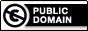 *Robert Musil, geb. 6.11.1880, gest. 15.4.42; Tod durch Gehirnschlag; Studium der Philosophie, Psychologie und Mathematik; ab 1922 freier Schriftsteller; 1938 Emigration über Italien nach Zürich; lebte zuletzt isoliert, einsam und fast mittellos in Genf; bekannteste Werke: Der Mann ohne Eigenschaften (Roman, 1936); Die Verwirrungen des Zöglings Törleß (Novelle, 1906).Arbeitsanregungen:Interpretieren Sie den Text. Notieren Sie ihr erstes Textverständnis in Form eines Verstehensentwurfs, der ihre Deutungshypothesen und deren Entwicklung wiedergibt.Geben Sie den Inhalt des Textes unter Berücksichtigung der Gliederung des Handlungsverlaufs wieder.Untersuchen Sie die sozialen und politischen Verhältnisse auf der Affeninsel.Übertragen Sie den Bildbereich der Parabel auf einen geeigneten Sachbereich.Zeigen Sie, mit welchen erzähltechnischen und sprachlichen Mitteln der Autor die Aussage seiner Geschichte gestaltet.Fassen Sie abschließend Ihr Gesamtverständnis des Textes zusammen. 